МИНИСТЕРСТВО СЕЛЬСКОГО ХОЗЯЙСТВА, ПИЩЕВОЙ И ПЕРЕРАБАТЫВАЮЩЕЙ ПРОМЫШЛЕННОСТИ КАМЧАТСКОГО КРАЯПРИКАЗ № 29/ 139г. Петропавловск-Камчатский			              «27» ноября 2017 годаВ целях уточнения отдельных положений приказа Министерства сельского хозяйства, пищевой и перерабатывающей промышленности Камчатского края от 13.01.2014 № 29/1 «Об утверждении Порядка предоставления субсидий сельскохозяйственным товаропроизводителям Камчатского края на возмещение части затрат, связанных с развитием животноводства в рамках реализации государственной программы Камчатского края «Развитие сельского хозяйства и регулирование рынков сельскохозяйственной продукции, сырья и продовольствия Камчатского края»ПРИКАЗЫВАЮ: Наименование приказа изложить в следующей редакции "Об утверждении Порядков предоставления и распределения субсидий сельскохозяйственным товаропроизводителям Камчатского края, связанных с развитием животноводства в рамках реализации государственной программы Камчатского края «Развитие сельского хозяйства и регулирование рынков сельскохозяйственной продукции, сырья и продовольствия Камчатского края», утвержденной постановлением Правительства Камчатского края от 29.11.2013 № 523-ПВнести в приложение № 1 к приказу Министерства сельского хозяйства, пищевой и перерабатывающей промышленности Камчатского края от 13.01.2014 № 29/1 «Об утверждении Порядка предоставления субсидий сельскохозяйственным товаропроизводителям Камчатского края на возмещение части затрат, связанных с развитием животноводства в рамках реализации государственной программы Камчатского края «Развитие сельского хозяйства и регулирование рынков сельскохозяйственной продукции, сырья и продовольствия Камчатского края» (далее – Порядок) следующие изменения: в части 1 Порядка после слов «постановлением Правительства Камчатского края от 29.11.2013 N 523-П (далее - Госпрограмма), дополнить словами «Приложением № 9 - Правила предоставления и распределения субсидий из федерального бюджета бюджетам субъектов Российской Федерации на содействие достижению целевых показателей региональных программ развития агропромышленного комплекса к Государственной программе развития сельского хозяйства и регулирования рынков сельскохозяйственной продукции, сырья и продовольствия на 2013 - 2020 годы, утверждённой Постановление Правительства РФ от 14 июля 2012 г. N 717»  часть 2 Порядка дополнить следующим абзацем:«Субсидия осуществляется Минсельхозпищепромом Камчатского края в части 13 настоящего Порядка в том, числе за счет средств федерального бюджета, полученных в виде субсидии на содействие достижению целевых показателей региональных программ развития агропромышленного комплекса» Подпункт з) пункта 2 части 3 Порядка исключить. Пункт 5) части 4 Порядка дополнить абзацем следующего содержания: «в случае принятия решения об отказе в предоставлении субсидии по основаниям, предусмотренным настоящей частью Минсельхозпищепром Камчатского края направляет получателю субсидии письмо с мотивированным пояснением, не позднее десятого рабочего дня после принятия такого решения.»   Пункт 5) части 5 Порядка дополнить абзацем следующего содержания: «в случае принятия решения об отказе в предоставлении субсидии по основаниям, предусмотренным настоящей частью Минсельхозпищепром Камчатского края направляет получателю субсидии письмо с мотивированным пояснением, не позднее десятого рабочего дня после принятия такого решения.»   Пункт 5) части 6 Порядка дополнить абзацем следующего содержания: «в случае принятия решения об отказе в предоставлении субсидии по основаниям, предусмотренным настоящей частью Минсельхозпищепром Камчатского края направляет получателю субсидии письмо с мотивированным пояснением, не позднее десятого рабочего дня после принятия такого решения.»   Пункт 5) части 7 Порядка дополнить абзацем следующего содержания: «в случае принятия решения об отказе в предоставлении субсидии по основаниям, предусмотренным настоящей частью Минсельхозпищепром Камчатского края направляет получателю субсидии письмо с мотивированным пояснением, не позднее десятого рабочего дня после принятия такого решения.»   Пункт 5) части 8 Порядка дополнить абзацем следующего содержания: «в случае принятия решения об отказе в предоставлении субсидии по основаниям, предусмотренным настоящей частью Минсельхозпищепром Камчатского края направляет получателю субсидии письмо с мотивированным пояснением, не позднее десятого рабочего дня после принятия такого решения.»   Абзац 6 пункта 18) части 8 Порядка изложить в следующей редакции:                            «Кв=(1-Япр/Яр)*0,1,»;Пункт 6) части 9 Порядка дополнить абзацем следующего содержания: «в случае принятия решения об отказе в предоставлении субсидии по основаниям, предусмотренным настоящей частью Минсельхозпищепром Камчатского края направляет получателю субсидии письмо с мотивированным пояснением, не позднее десятого рабочего дня после принятия такого решения.»   Пункт 5) части 10 Порядка дополнить абзацем следующего содержания: «в случае принятия решения об отказе в предоставлении субсидии по основаниям, предусмотренным настоящей частью Минсельхозпищепром Камчатского края направляет получателю субсидии письмо с мотивированным пояснением, не позднее десятого рабочего дня после принятия такого решения.»   Пункт 5) части 11 Порядка дополнить абзацем следующего содержания: «в случае принятия решения об отказе в предоставлении субсидии по основаниям, предусмотренным настоящей частью Минсельхозпищепром Камчатского края направляет получателю субсидии письмо с мотивированным пояснением, не позднее десятого рабочего дня после принятия такого решения.»   Пункт 5 части 12 Порядка дополнить абзацем следующего содержания: «в случае принятия решения об отказе в предоставлении субсидии по основаниям, предусмотренным настоящей частью Минсельхозпищепром Камчатского края направляет получателю субсидии письмо с мотивированным пояснением, не позднее десятого рабочего дня после принятия такого решения.»   в пункте 11) части 12 Порядка слова " не позднее десяти рабочих дней после вступления в силу Соглашения» исключить;в части 13 Порядка: а) абзац 1 изложить в следующей редакции: «13. Субсидии, направленные на возмещение части затрат, связанных с содержанием северных оленей.»;      б) абзац 1 дополнить следующими абазами:  «Субсидии, предоставляется за счет средств краевого бюджета и средств федерального бюджета источником финансового обеспечения которого является субсидия на содействие достижению целевых показателей региональных программ развития агропромышленного комплекса.Субсидии, предоставляются при выполнении следующего порядка предоставления:»; в) Пункт 5 дополнить абзацем следующего содержания: «в случае принятия решения об отказе в предоставлении субсидии по основаниям, предусмотренным настоящей частью Минсельхозпищепром Камчатского края направляет получателю субсидии письмо с мотивированным пояснением, не позднее десятого рабочего дня после принятия такого решения.».   Часть 14 Порядка исключить;  Пункт 5 части 15 Порядка дополнить абзацем следующего содержания: «в случае принятия решения об отказе в предоставлении субсидии по основаниям, предусмотренным настоящей частью Минсельхозпищепром Камчатского края направляет получателю субсидии письмо с мотивированным пояснением, не позднее десятого рабочего дня после принятия такого решения.»;  Пункт 5 части 16 Порядка дополнить абзацем следующего содержания: «в случае принятия решения об отказе в предоставлении субсидии по основаниям, предусмотренным настоящей частью Минсельхозпищепром Камчатского края направляет получателю субсидии письмо с мотивированным пояснением, не позднее десятого рабочего дня после принятия такого решения.»; Приложение №13 к Порядку исключить.Дополнить приказ Министерства сельского хозяйства, пищевой и перерабатывающей промышленности Камчатского края от 13.01.2014 N 29/1 приложением № 3 «Порядок предоставления субсидии на повышение продуктивности в молочном скотоводстве» в редакции согласно приложению к настоящему приказу.4. Настоящий приказ вступает в силу через 10 дней после дня его официального опубликования и распространяется на правоотношения, возникающие с 1 января 2017 года.И.о. Министра                                                                                         В.П. ЧернышПриложение № 3к приказу МинсельхозпищепромаКамчатского краяот 27.11.2017 № 29/139Порядок предоставления субсидии на повышение продуктивности в молочном скотоводстве1. Настоящий Порядок разработан в целях реализации подпрограммы «Развитие животноводства» государственной программы Камчатского края «Развитие сельского хозяйства и регулирование рынков сельскохозяйственной продукции, сырья и продовольствия Камчатского», утвержденной постановлением Правительства Камчатского края от 29.11.2013 № 523-П (далее – Госпрограмма), в соответствии со статьей 78 Бюджетного кодекса Российской Федерации, Правилами  предоставления и распределения субсидий из федерального бюджета бюджетам субъектов Российской Федерации, направленных на повышение продуктивности в молочном скотоводстве, предусмотренными приложением N 8 к Государственной программе развития сельского хозяйства и регулирования рынков сельскохозяйственной продукции, сырья и продовольствия на 2013 - 2020 годы, утвержденной постановлением Правительства Российской Федерации от 14.07.2012 N 717 "О Государственной программе развития сельского хозяйства и регулирования»   и постановлением Правительства Российской Федерации от 06.09.2016 № 887 «Об общих требованиях к нормативным правовым актам, муниципальным правовым актам, регулирующим предоставление субсидий юридическим лицам (за исключением субсидий государственным (муниципальным) учреждениям), индивидуальным предпринимателям, а также физическим лицам - производителям товаров, работ, услуг»  и устанавливает цели, условия и порядок предоставления субсидий, направленных на повышение продуктивности в молочном скотоводстве (далее – субсидии) источником финансового обеспечения которого, является  средства краевого бюджета и средства федерального бюджета (далее – Порядок). 2. Субсидии предоставляются сельскохозяйственным товаропроизводителям Камчатского края (признаваемым таковыми в соответствии с частью 1 статьи 3 Федерального закона от 29.12.2006 N 264-ФЗ "О развитии сельского хозяйства", за исключением граждан, ведущих личное подсобное хозяйство) (далее- Получатели субсидии), в целях повышения продуктивности в молочном скотоводстве. 3. Субсидия предоставляется получателям субсидии на возмещение части затрат на 1 килограмм реализованного и (или) отгруженного на собственную переработку коровьего и (или) козьего молока. 3. Субсидии предоставляются при соблюдении получателем субсидии следующих требований:1) на первое число месяца, предшествующего месяцу предоставления документов на получение субсидии, у получателя субсидии должна отсутствовать просроченная задолженность по возврату в краевой бюджет субсидий, бюджетных инвестиций, предоставленных в том числе в соответствии с иными правовыми актами Камчатского края и иная просроченная задолженность перед бюджетом Камчатского края;2) получатели субсидии не должны являться иностранными юридическими лицами, а также российскими юридическими лицами, в уставном (складочном) капитале которых доля участия иностранных юридических лиц, местом регистрации которых является государство или территория, включенные в утверждаемый Министерством финансов Российской Федерации перечень государств и территорий, предоставляющих льготный налоговый режим налогообложения и/или не предусматривающих раскрытия и предоставления информации при проведении финансовых операций (офшорные зоны) в отношении таких юридических лиц, в совокупности превышает 50 процентов;3) получатели субсидии не должны получать средства из соответствующего бюджета бюджетной системы Российской Федерации в соответствии с иными нормативными правовыми актами, муниципальными правовыми актами на цели, установленные настоящим порядком.4. Субсидии предоставляются Министерством сельского хозяйства, пищевой и перерабатывающей промышленности Камчатского края (далее - Минсельхозпищепром Камчатского края) в пределах бюджетных ассигнований, предусмотренных в краевом бюджете на соответствующий финансовый год и плановый период, в пределах лимитов бюджетных обязательств, доведенных в установленном порядке. 5. Соблюдения получателем субсидии следующих условий:1)  наличие у получателя субсидии поголовья коров и (или) коз на 1-е число месяца его обращения за получением субсидии;2) обеспечение получателем субсидии сохранности поголовья коров в отчетном финансовом году по отношению к уровню года, предшествующего отчетному финансовому году, за исключением получателей субсидии, которые начали хозяйственную деятельность по производству молока в отчетном финансовом году, а также за исключением получателей субсидии, предоставивших документы, подтверждающие наступление обстоятельств непреодолимой силы в отчетном финансовом году;3) предоставления отчета о финансово-экономическом состоянии товаропроизводителей агропромышленного комплекса за год, предшествующий году предоставления субсидии, по формам и в сроки, установленные Минсельхозпищепромом Камчатского края, в случае если срок предоставления такого отчета наступил;4) предоставления в Минсельхозпищепром Камчатского края ежеквартально в срок до последнего числа месяца, следующего за отчетным кварталом (в 2017 году - до 22 декабря 2017 года) заявления с указанием платежных реквизитов получателя субсидии по форме согласно приложению № 1 к настоящему порядку с приложением следующих документов, заверенных получателем субсидии:- справки-расчет (расчет размера средств, причитающихся получателю субсидии) на предоставление субсидий по форме согласно приложению № 2 к настоящему порядку;- сведения о наличии у получателя субсидии поголовья коров и (или) коз на 1-е число квартала, заявленного для предоставления субсидии, по формам № 15-АПК (для сельскохозяйственных организаций), № 2-КФХ (для ИП, КФХ) отчета о финансово-экономическом состоянии товаропроизводителей агропромышленного комплекса; - сведения об объемах производства молока, объемах реализованного и (или) отгрузки на собственную переработку молока (ежеквартально), по формам № 1-П (СХ) (за 3 месяца) и № 3-фермер (за квартал); - сведения о молочной продуктивности коров за отчетный финансовый год и год, предшествующий отчетному финансовому году, за исключением тех, которые начали хозяйственную деятельность по производству молока в отчетном финансовом году, а также за исключением, предоставивших документы, подтверждающие наступление обстоятельств непреодолимой силы в отчетном финансовом году по формам N 24-СХ (для сельскохозяйственных организаций), № 1-КФХ-годовая, № 2-КФХ-годовая (для ИП, КФХ);  	Расчет среднегодовой продуктивности коров молочного стада для сельскохозяйственных организаций производится по формуле:					Ргр.  = V/T x 100, где Ргр   - среднегодовая продуктивность коров молочного стада;V – валовый объем произведенного молока;T – среднегодовое поголовье коров молочного стада;	Расчет среднегодовой продуктивности коров молочного направления для крестьянских (фермерских) хозяйств (индивидуальных предпринимателей) производится по формуле:Ргр.  = V/T x 100, гдеРгр   - среднегодовая продуктивность коров молочного направления;V – валовый объем произведенного молока;T – среднегодовое поголовье коров молочного направления					Т = Т1+Т2/2, гдеТ1 – поголовье коров молочного направления на конец предыдущего финансового года;Т2 –поголовье коров молочного направления на конец текущего финансового года;- копию сведений о состоянии животноводства федерального статистического наблюдения за отчетный финансовый год и год, предшествующий отчетному финансовому году (для сельскохозяйственных организаций за исключением тех, которые начали хозяйственную деятельность по производству молока в отчетном финансовом году, а также за исключением сельскохозяйственных организаций, предоставивших документы, подтверждающие наступление обстоятельств непреодолимой силы в отчетном финансовом году);- копий документов первичного бухгалтерского учета (накладные и/или приемные квитанции или их реестры), подтверждающих факт реализации и/или отгруженного на собственную переработку коровьего и/или козьего молока, за период заявленный на предоставления субсидии;- согласия на обработку персональных данных (в отношении ИП, К(Ф)Х);5) в случае если заявление подписывает не лицо, имеющее право действовать без доверенности от имени получателя субсидии, к заявлению прилагается заверенная получателем субсидии копия документа, подтверждающего полномочия лица, подписавшего заявление;6) получатели субсидии несут ответственность за достоверность документов, представленных в Минсельхозпищепром Камчатского края.6. Минсельхозпищепром Камчатского края запрашивает в порядке межведомственного взаимодействия сведения из Единого государственного реестра юридических лиц (индивидуальных предпринимателей) в отношении получателя субсидии.7. Получатель субсидии вправе представить в Минсельхозпищепром Камчатского края выписку из Единого государственного реестра юридических лиц (индивидуальных предпринимателей по собственной инициативе, при этом дата предоставления выписки и/или информации уполномоченным органом не должна быть ранее 30 дней до дня обращения получателя субсидии в Минсельхозпищепром Камчатского края.8. Минсельхозпищепром Камчатского края в течение 15 рабочих дней со дня окончания приема документов, на основании предоставленных получателями субсидий документов принимает решение об отказе в предоставлении субсидии либо о предоставлении субсидии и ее объемах.9. Решение оформляется:1) при отказе в предоставлении субсидии письмом с мотивированным пояснением;2) при предоставлении субсидии Реестром на перечисление субсидии, зарегистрированным в установленном порядке.10. Основаниями для отказа получателю субсидии в предоставлении субсидии являются:1) отсутствие у получателя субсидии поголовья коров и (или) коз на 1-е число месяца его обращения за получением субсидии. 2) обращение в Минсельхозпищепром Камчатского края за предоставлением субсидии позднее срока, установленного пунктом 4) части 5 настоящего Порядка;3) отсутствие отчета о финансово-экономическом состоянии товаропроизводителей агропромышленного комплекса за год, предшествующий году предоставления субсидии, по формам, установленным Минсельхозпищепромом Камчатского края, в случае если срок предоставления такого отчета наступил;4) несоответствие представленных получателем субсидии документов требованиям, установленным пунктом 4) части 5 настоящего Порядка, и/или непредставление (предоставление не в полном объеме) и/или непредставление в указанные сроки, указанных документов;5) недостоверность представленной получателем субсидии информации;6) несоответствие получателя субсидии требованиям, установленным частью 2 настоящего порядка;7) несоблюдение получателем субсидии условий, установленных настоящим Порядком;8) отсутствие на дату принятия решения о предоставлении субсидии ассигнований, предусмотренных в краевом бюджете на соответствующий финансовый год, и лимитов бюджетных обязательств, утвержденных в установленном порядке на предоставление субсидий;9) снижение у получателя субсидии поголовья коров в отчетном финансовом году по отношению к уровню года, предшествующего отчетному финансовому году, за исключением получателей субсидий, которые начали хозяйственную деятельность по производству молока в отчетном финансовом году, а также за исключением получателей субсидии, предоставивших документы, подтверждающие наступление обстоятельств непреодолимой силы в отчетном финансовом году.10) в случае принятия решения об отказе в предоставлении субсидии по основаниям, предусмотренным настоящей частью Минсельхозпищепром Камчатского края направляет получателю субсидии письмо с мотивированным пояснением (заказным письмом с уведомлением о вручении), не позднее десятого рабочего дня после принятия такого решения. 11. 	Расчет объема субсидии, предоставляемой на возмещение части затрат на 1 килограмм молока, производится по формуле:С=СТ*Мр, где:С - объем субсидии на 1 килограмм реализованного молока;Мр – объем реализованного и/или отгруженного на собственную переработку коровьего и/или козьего молока (кг);СТ – ставка, рассчитывается по формуле:СТ=СТб*Пг/Пот, где:СТ – ставка на кг реализованного молока (округляется до одного знака, после запятой);СТб – базисная ставка устанавливается Минсельхозпищепромом Камчатского края.Пг – продуктивность коров за отчетный финансовый год;Пот – продуктивность коров в году, предшествующему отчетному финансовому году (кг);	Для предоставления субсидии на кг реализованного молока ставка (СТб), принимается равной 2 рубля за кг.12. Обязательным условием предоставления субсидии, включаемым в Соглашение, является согласие получателя субсидии на осуществление Минсельхозпищепромом Камчатского края и органами государственного финансового контроля проверок соблюдения получателем субсидии условий, целей и порядка ее предоставления.13. Минсельхозпищепром Камчатского края и органы государственного финансового контроля осуществляют обязательную проверку соблюдения получателем субсидии условий, целей и порядка предоставления субсидии.14. В случае нарушения получателем субсидии условий, установленных при их предоставлении, использования субсидий не по целевому назначению, выявленных по фактам проверок, проведенных Минсельхозпищепромом Камчатского края и уполномоченным органом государственного финансового контроля, субсидии подлежат возврату в краевой бюджет на лицевой счет Минсельхозпищепрома Камчатского края в течение 30 календарных дней со дня получения требования Минсельхозпищепрома Камчатского края.15. Перечисление субсидии на счета получателем субсидии, открытые ими в кредитных организациях, осуществляется путем предоставления в территориальный орган Федерального казначейства платежного документа на перечисление субсидий, оформленного в установленном порядке, не позднее десятого рабочего дня после принятия решения о предоставлении субсидии, но не ранее доведения лимитов бюджетных обязательств, указанных в части 4 настоящего порядка.16. В случаях нарушения получателем субсидии условий предоставления субсидии, использования субсидий не по целевому назначению, они подлежат возврату в краевой бюджет на лицевой счет Минсельхозпищепрома Камчатского края в течение 30 календарных дней со дня получения требования Минсельхозпищепрома Камчатского края.17. Остаток неиспользованной субсидии в отчетном финансовом году в случаях, предусмотренных Соглашением о государственной поддержке, подлежит возврату в краевой бюджет на лицевой счет Минсельхозпищепрома Камчатского края в течение 30 календарных дней со дня получения требования Минсельхозпищепрома Камчатского края.18. Минсельхозпищепром Камчатского края направляет требование о возврате субсидии в случаях, указанных в частях 14,16 и 17 настоящей Порядка, в течение 7 календарных дней со дня выявления соответствующих обстоятельств.Приложение №1 к Порядку предоставления субсидии на повышение продуктивности в молочном скотоводствеМинистру сельского хозяйства,пищевой и перерабатывающейпромышленности Камчатского края_______________________________Заявлениео предоставлении субсидии В соответствии с Приложением № 3 к приказу Минсельхозпищепрома Камчатского края от 13.01.2014 № 29/1 «Порядок предоставления субсидии на повышение продуктивности в молочном скотоводстве» (далее – Порядок)                     (получатель субсидии: полное и/или сокращённое наименования организации, КФХ)просит предоставить в 20__ году субсидии, связанные с повышением продуктивности в молочном скотоводстве путем возмещения части затрат на 1 килограмм реализованного и (или) отгруженного на собственную переработку коровьего и (или) козьего молока. С условиями Порядка ознакомлен (ознакомлена) и согласен (согласна). В соответствии с Порядком к заявлению прилагаю следующие документы:________на ___л.;(перечень документов согласно Порядку)согласие на обработку персональных данных (в отношении ИП, К(Ф)Х) на ___л.Платежные реквизиты:Адрес:________________________________________________________________________________________Тел.:___________________________________________ИНН __________________________________________Расчетный счет __________________________________Наименование банка ______________________________________________________________________________БИК ____________________________________________Кор. счет ________________________________________КПП ____________________________________________Согласен (согласна) на осуществление Минсельхозпищепромом Камчатского края и органами государственного финансового контроля проверок соблюдения условий, целей и порядка предоставления субсидии. Получатель субсидии (руководитель организации, ИП, Глава К(Ф)Х)   _____________    ______________                                                                                                    (подпись)                               (Ф.И.О.)                                                                                          М.П.                                                                                                                     (при наличии)                                                       «___» __________ 20__ Ф.И.О. исполнителя ______________контактный телефон _________________Приложение №2 к Порядку предоставления субсидии на повышение продуктивности в молочном скотоводствеСправка – расчетна предоставление в 20__ году субсидий, связанные с повышением продуктивности в молочном скотоводстве путем возмещения части затрат на 1 килограмм реализованного и (или) отгруженного на собственную переработку коровьего и (или) козьего молока____________________________________(получатель субсидии)Получатель субсидии (руководитель организации, ИП, Глава К(Ф)Х)   _____________    ______________                                                                                                    (подпись)                               (Ф.И.О.)                                                                                          М.П.                                                                                                                     (при наличии)                                                                                              «___» __________ 20__ Ф.И.О. исполнителя______________контактный телефон _________________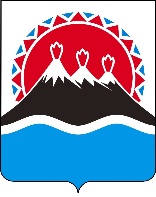 О внесении изменений в приказ от 13.01.2014 № 29/1 «Об утверждении Порядка предоставления субсидий сельскохозяйственным товаропроизводителям Камчатского края на возмещение части затрат, связанных с развитием животноводства в рамках реализации государственной программы Камчатского края «Развитие сельского хозяйства и регулирование рынков сельскохозяйственной продукции, сырья и продовольствия Камчатского края», утвержденной постановлением Правительства Камчатского края от 29.11.2013 № 523-П»ПоказательЗначение показателя(Стб) базисная ставка субсидии (рублей)(Пг) продуктивность коров за отчетный финансовый год (кг)(Пот) продуктивность коров в году, предшествующему отчетному финансовому году (кг)(СТ) ставка субсидии рассчитывается по формуле:   (рублей)(Мр) объем реализованного и/или отгруженного на собственную переработку коровьего и/или козьего молокаПотребность в субсидиях:  (рублей)